1. melléklet a 25/2015. (VIII.5.) önkormányzati rendelethez FAKIVÁGÁSI ENGEDÉLY IRÁNTI KérelemTudomásul veszem, hogy amennyiben a fás szárú növény pótlása a földrészlet adottsága miatt nem, vagy csak részben teljesíthető, és más ingatlanon a pótlás a település beépítettsége miatt nem jelölhető ki, a jegyző a használót kompenzációs intézkedés megtételére kötelezheti.Budakeszi, 20…… év ………………….. hónap ……nap			………………………………….									  (kérelmező aláírása)Melléklet:- pótlási terv- 80 cm törzskörméretnél nagyobb fa kivágása esetén a kivágás indokát megalapozó kertészeti szakvéleményBUDAKESZI POLGÁRMESTERI HIVATAL 2092 Budakeszi, Fő utca 179.  06-23-535-710  06-23-535-712A kérelmező neve:A kérelmező címe, telefonszáma:A KÉRELEM TÁRGYÁT KÉPEZŐ FAA KÉRELEM TÁRGYÁT KÉPEZŐ FAA KÉRELEM TÁRGYÁT KÉPEZŐ FAFaja:………………………………Törzskörmérete:(földtől számított 1 m magasságban)…………………………(cm)Kivágott fák száma:…………………………(db)A FA KIVÁGÁSÁNAK INDOKAA kérelmezett fakivágás helyszíne:2092 Budakeszi, A fakivágás tervezett időpontja:20………év …………………… hónap ……… napA pótlás tervezett időpontja:20 ………év …………………… hónap ……… nap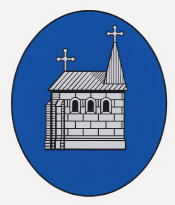 